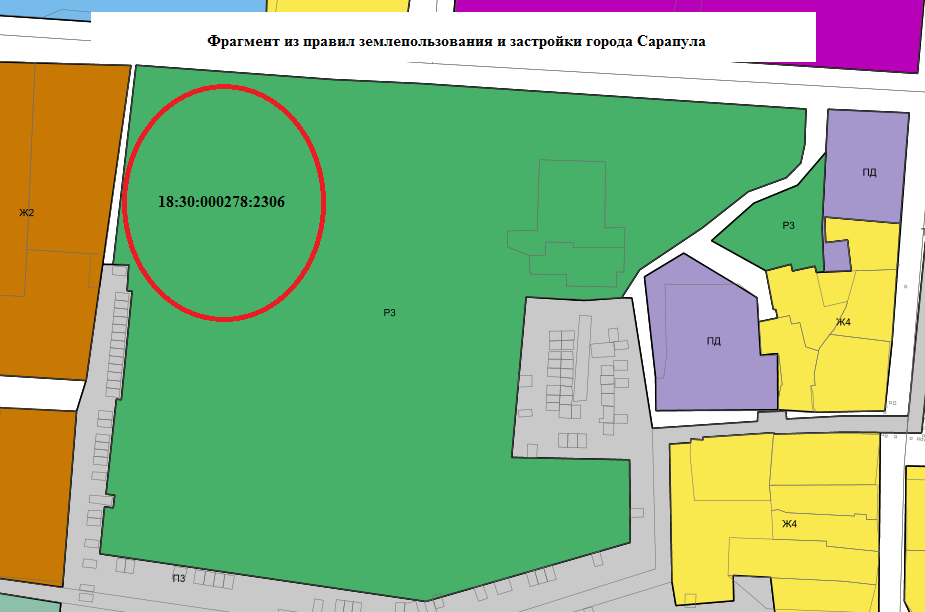 Согласно Правилам землепользования и застройки города Сарапула, утвержденным решением Сарапульской городской Думы № 3-174 от 22.12.2011 г. (с изменениями), земельный участок с кадастровым № 18:30:000278:2306 по улице Гагарина, 83,  находится в территориальной зоне Р3 – зона городских парков, характерным для данной зоны, относятся:•	природно-познавательный туризм (5.2).     Вспомогательные виды разрешенного использования объектов недвижимости отсутствуют.     К условно разрешенным видам разрешенного использования объектов недвижимости, характерным для данной зоны, относятся:•	коммунальное обслуживание (3.1);•	общественное питание (4.6);•	развлечения (4.8);•	спорт (5.1).